ADMINISTRACIÓN 2018-2019PRESIDENTA DE AYUNTAMIENTO: GUADALUPE SANDOVAL FARIASPRESIDENTE DEL DIF: RAMON DEL TORO SANDOVAL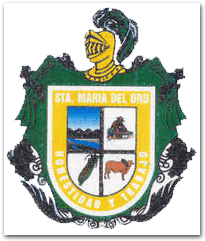 DIRECTORA: JENNI FER OCHOA CHAVEZDIRECTORA: JENNI FER OCHOA CHAVEZTITULAR DE LA UNIDAD DE TROSCAR RODRIGUEZ ADMINISTRACIÓN 2018-2019PRESIDENTA DE AYUNTAMIENTO: GUADALUPE SANDOVAL FARIASPRESIDENTE DEL DIF: RAMON DEL TORO SANDOVALDIRECTORA: JENNI FER OCHOA CHAVEZDIRECTORA: JENNI FER OCHOA CHAVEZTITULAR DE LA UNIDAD DE TROSCAR RODRIGUEZ ADMINISTRACIÓN 2018-2019PRESIDENTA DE AYUNTAMIENTO: GUADALUPE SANDOVAL FARIASPRESIDENTE DEL DIF: RAMON DEL TORO SANDOVALDIRECTORA: JENNI FER OCHOA CHAVEZDIRECTORA: JENNI FER OCHOA CHAVEZTITULAR DE LA UNIDAD DE TROSCAR RODRIGUEZ ARTÍCULO 8, FRACCIÓN XII.INGRESOS,  MES DE  ENERO 2020ARTÍCULO 8, FRACCIÓN XII.INGRESOS,  MES DE  ENERO 2020ARTÍCULO 8, FRACCIÓN XII.INGRESOS,  MES DE  ENERO 2020CONCEPTONOMBRE DE LOS RESPONSABLES DE RECIBIRLO,ADMINISTRARLO Y EJERCERLO.DESTINO“NÓMINAS, PAGOS DE SERVICIOS, APOYOS. ETCSUBSIDIO AL SISTEMA DIF MUNICIPAL,CON UN MONTO DE $100,000RAMON DEL TORO SANDOVAL Y JENNI FER OCHOA CHAVEZSE PAGA NOMINA,PAGO DE SERVICIOS COMO TELEFONO E INTERNET,PAGO DE VIATICOS,  SE APOYA CON MEDICAMENTOS, LECHE Y PAÑALES A PERSONAS DE BAJOS RECURSOS, VIAJES  LLEVAR A PERSONAS DE ESCASOS RECURSOS AL MEDICO, ENTRE OTRAS COSAS MAS COMO APOYO ECONOMICO A PERSONA DE BAJOS RECURSOS Y APOYO AL AUXILIAR Y AL DOCTOR  DE LA UNIDAD BASICA DE REHABILITACION